Направление на исследования для экспресс-тестовДля возможности проставления результатов необходимо получить доступ к АРМ лаборанта в соответствии с письмом ГБУЗ НО «МИАЦ» № Сл-315-001-30783-21 от 21.01.2022Направление на исследование оформляется аналогично направлению в лабораторию, с некоторыми особенностями: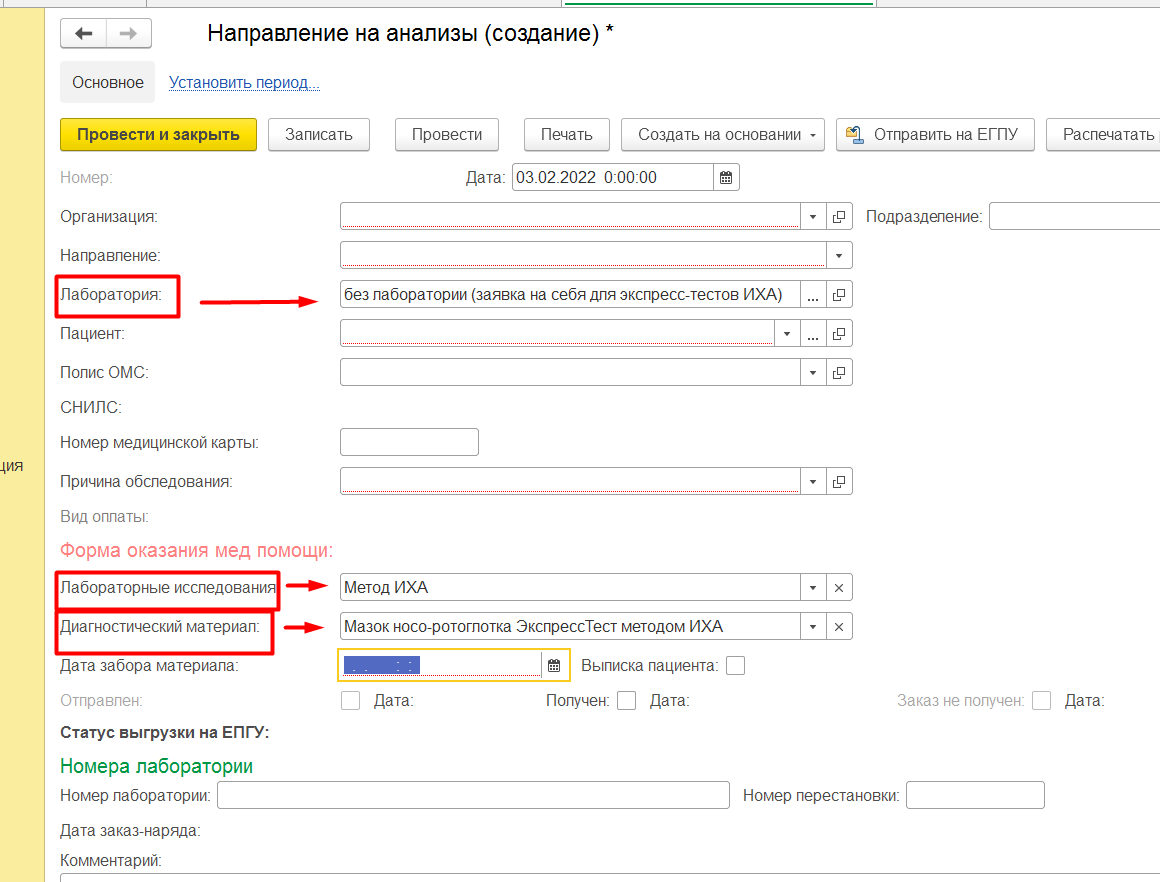 Для ввода результата, необходимо в данном направлении выбрать 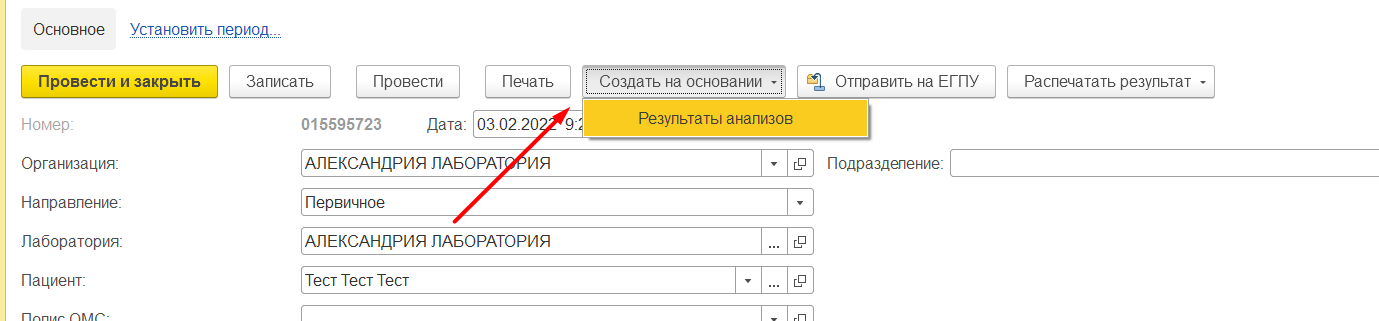 Далее в таблице результатов заполнить следующие графы:	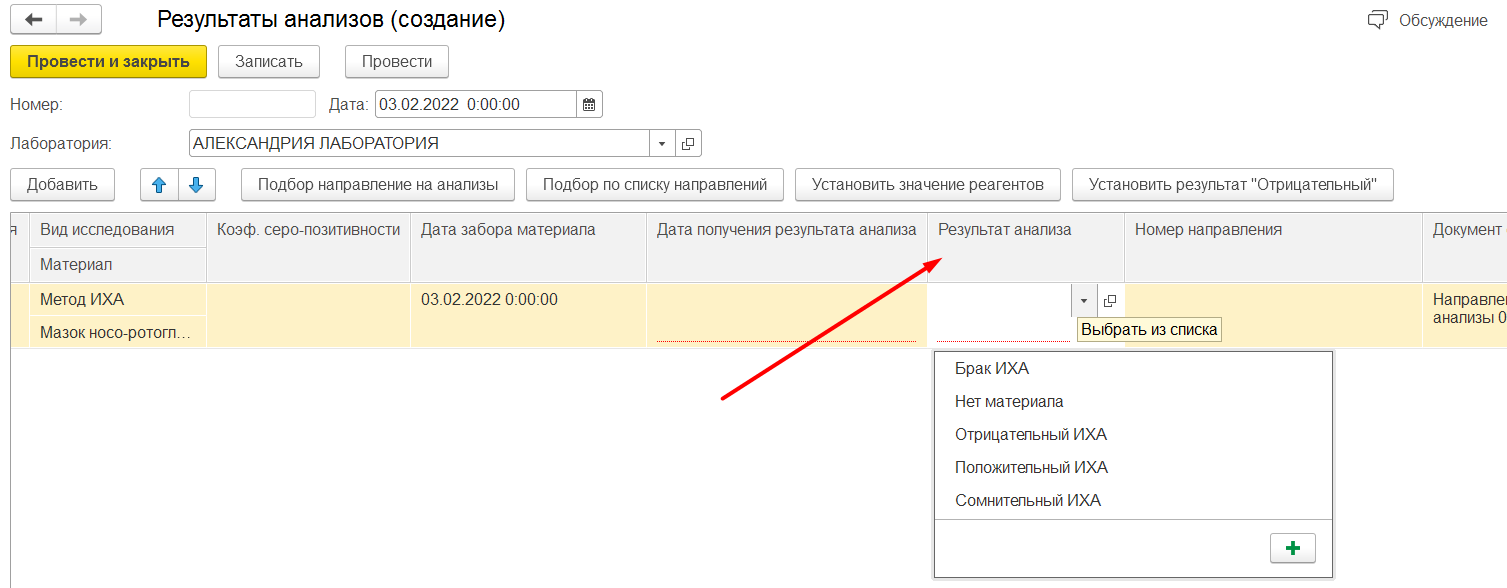 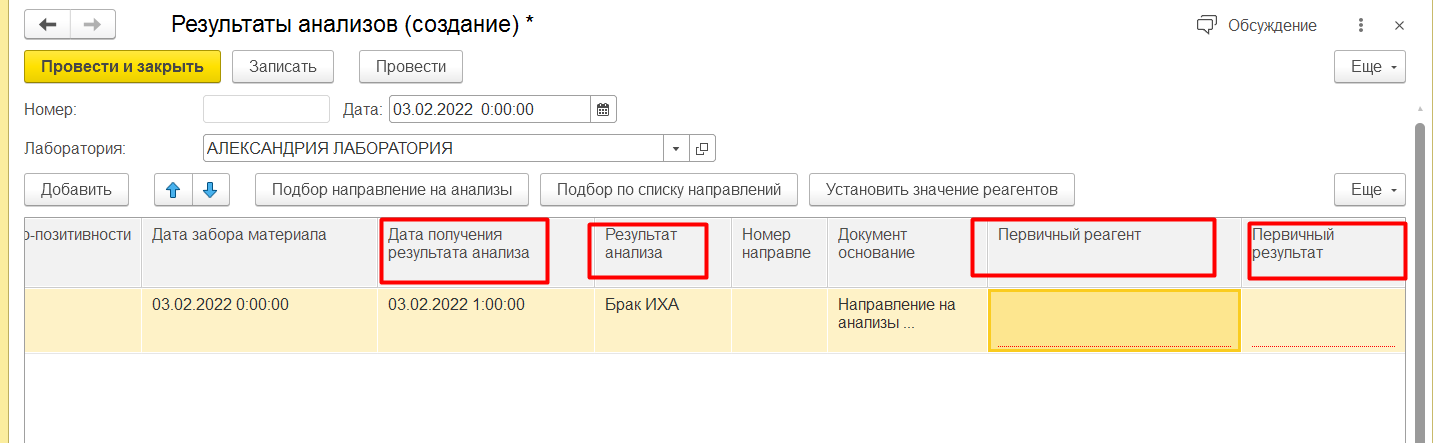 По окончании ввода «Провести и закрыть».